ППМИ-2023Эфирная справка о выходе в эфир информационного сюжета по теме «ППМИ-2023»Период размещения: с 15 по 20 января 2023г.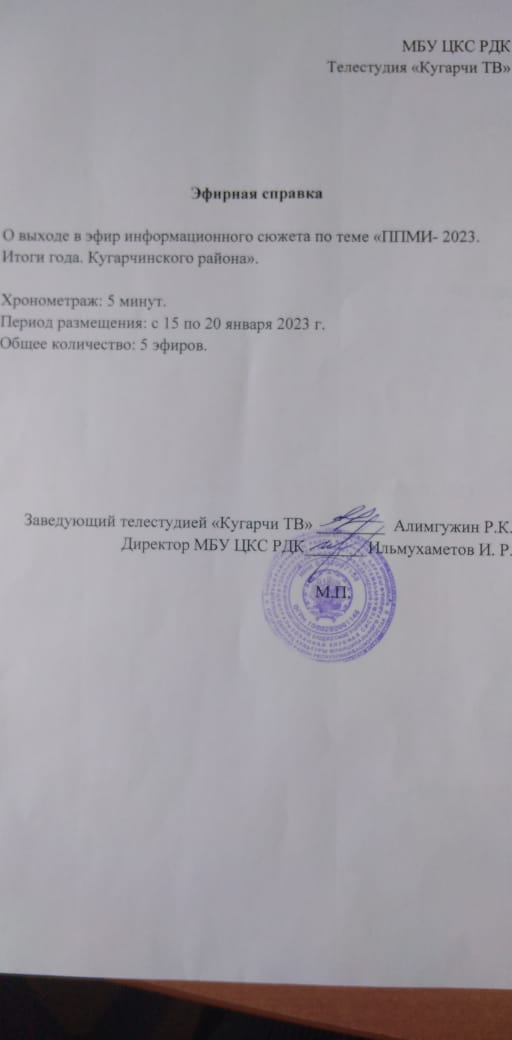 